The GW Community School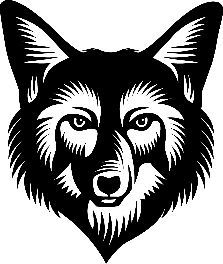 Application for EnrollmentIf you have any questions, please call us at (703) 978-7208, we will be very pleased to help.Please return completed application to:Admissions OfficeThe GW Community School9001 Braddock Road, Suite 111Springfield, VA 22151Application DateApplication DateDesired Start DateCurrent Grade LevelParent or Guardian 1Parent or Guardian 1Parent or Guardian 1Name (First, Last)Name (First, Last)Name (First, Last)Home Street AddressHome Street AddressHome Street AddressCityStateZip CodePreferred Email AddressPreferred Email AddressPreferred Email AddressHome PhoneHome PhoneHome PhoneCell PhoneCell PhoneCell PhoneEmployerEmployerEmployerTitle, Profession, or PositionTitle, Profession, or PositionTitle, Profession, or PositionWork Street AddressWork Street AddressWork Street AddressCityStateZip CodeWork PhoneWork PhoneWork PhoneOFFICE USE ONLY:APP RECEIVED:APP RECEIVED:APP RECEIVED:APP FEE CK#:APP FEE CK#:StudentStudentStudentStudentStudentStudentName (First, Middle, Last)Name (First, Middle, Last)Name (First, Middle, Last)Name (First, Middle, Last)Name (First, Middle, Last)Name (First, Middle, Last)Preferred name or nicknamePreferred name or nicknamePreferred name or nicknamePronounsPronounsPronounsBirth DateBirth DateBirth DateBirth DateBirth DateBirth DateHome Street AddressHome Street AddressHome Street AddressHome Street AddressHome Street AddressHome Street AddressCityCityStateStateStateZip CodeCell Phone, if availableCell Phone, if availableCell Phone, if availableCell Phone, if availableCell Phone, if availableCell Phone, if availableEmail Address, if availableEmail Address, if availableEmail Address, if availableEmail Address, if availableEmail Address, if availableEmail Address, if availablePlace of BirthPlace of BirthPlace of BirthPlace of BirthPlace of BirthPlace of BirthPrimary Language Spoken, if other than EnglishPrimary Language Spoken, if other than EnglishPrimary Language Spoken, if other than EnglishPrimary Language Spoken, if other than EnglishPrimary Language Spoken, if other than EnglishPrimary Language Spoken, if other than EnglishParent or Guardian 2Parent or Guardian 2Parent or Guardian 2Name (First, Last)Name (First, Last)Name (First, Last)Home Street AddressHome Street AddressHome Street AddressCityStateZip CodePreferred Email AddressPreferred Email AddressPreferred Email AddressHome PhoneHome PhoneHome PhoneCell PhoneCell PhoneCell PhoneEmployerEmployerEmployerTitle, Profession, or PositionTitle, Profession, or PositionTitle, Profession, or PositionWork Street AddressWork Street AddressWork Street AddressCityStateZip CodeWork PhoneWork PhoneWork PhoneFamilyFamilyFamily1a. Parent’s marital status, check all that apply Married    		 Parent 1 remarried Divorced    		 Parent 2 remarried  Separated		 Father deceased			 Mother deceased	1a. Parent’s marital status, check all that apply Married    		 Parent 1 remarried Divorced    		 Parent 2 remarried  Separated		 Father deceased			 Mother deceased	1a. Parent’s marital status, check all that apply Married    		 Parent 1 remarried Divorced    		 Parent 2 remarried  Separated		 Father deceased			 Mother deceased	1b. Stepparent Name1b. Stepparent Name1b. Stepparent Name1c. Stepparent Name1c. Stepparent Name1c. Stepparent Name1d. Brothers and sisters1e. Ages1f. Name of schoolMedicalIf the student has experienced physical or emotional problems that have necessitated the use of medical or therapeutic intervention, it is imperative that this be indicated at the time of application. This information will allow us to address the student’s needs more effectively.2a. List any ongoing medical conditions2b. List any limitations that would prevent full participation/attendance in school2c. List any medications taken regularly, dosage, and times2d. List the condition(s) that these medications are treating2e. Who prescribes the medications?Schools3a. Current Grade3b. Current or last school attended3c. Location3d. Dates in attendance3e. List grades repeated, or skipped, if any3f. If not currently attending school, state reason3g. List student’s last successfully completed course load or current course load3h. Other schools attended in last three years3i. Reason for leaving last school4a. Has the student been identified as gifted?  Yes    		 No4b. Please list any Gifted or Advanced Placement classes taken by student and grade level of class.4c. Has the student been identified with a specific learning disability or ADHD? Yes    		 No4d. If yes, please describe:4e. Has the student ever undergone psychoeducational testing? Yes:    Testing Date:   Name of Diagnostician:	 Testing Provided:     NoIf the above is answered yes and the testing took place within the last five years, please enclose a copy with this application.4f. Has student ever had behavioral problems or used drugs or alcohol? Yes    		 No4g. If yes, please provide information about behavior and treatment:Your PerspectiveThe information you provide in this section will assist us in obtaining your perspective of the strengths and needs of your child. Feel free to use additional paper as necessary.5a. Write a brief description of your child.5b. What are your child’s chief strengths?5c. What are your child’s interests and hobbies?Your Perspective (cont.)5d. What is your child’s area of greatest need?5e. In what ways do you expect our school to help your child?5f. What do you see your child doing after high school?Additional Information6a. Attach a recent writing sample  6b. Attach additional information that may be helpful.Photograph7a. Please attach a recent photograph of your child here.Application StatementI hereby apply to The GW Community School for my child and acknowledge that the information provided on this application is complete and correct.Providing misinformation or failure to provide full and accurate information, including lack of providing past psychoeducational testing, may result in a nullification of the application or dismissal from The GW Community School.Enclosed: Non-Refundable application fee of $85.00
     payable to GWCS Writing Sample School Information Request Form Service Provider Release Form 
(if applicable)Parent or guardian Signature / DateParent or guardian Signature / DateOne last question:How did you find out about our school?